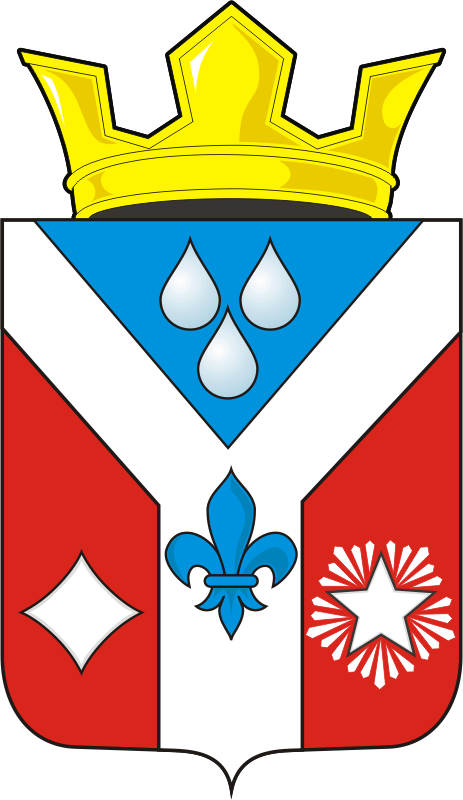 АДМИНИСТРАЦИЯ ГАВРИЛОВСКОГО СЕЛЬСОВЕТА САРАКТАШСКОГО РАЙОНА ОРЕНБУРГСКОЙ ОБЛАСТИП О С Т А Н О В Л Е Н И Е_________________________________________________________________________________________________________      14.10.2020                с. Гавриловка                                      № 67-пОб утверждении отчета об исполнениибюджета сельсовета за 9 месяцев 2020 годаВ соответствии с пунктом 5 статьи 264.2 Бюджетного кодекса Российской Федерации и Положения о бюджетном процессе в муниципальном образовании гавриловский сельсовет, утвержденном решением Совета депутатов сельсовета от 27.06.2019 № 146.1. Утвердить отчет об исполнении бюджета сельсовета за 1 полугодие 2020 года по доходам в сумме 5 565 933,67рубля, по расходам в сумме 6 911 450,93 рубля, с превышением расходов над доходами в сумме 1 345 517,26 рублей с показателями:по источникам финансирования дефицита бюджета сельсовета по группам, подгруппам классификации источников финансирования дефицитов бюджетов и группам классификации операций сектора государственного управления согласно приложению № 1;по доходам бюджета Гавриловского сельсовета по кодам классификации доходов бюджетов согласно приложению № 2;        по расходам бюджета Гавриловского сельсовета по разделам, подразделам классификации расходов бюджетов согласно приложению № 3.2. Бухгалтеру ЦОД Саракташского района (Мережко О.Ю.) направить отчет об исполнении бюджета Гавриловского сельсовета за 9 месяцев 2020 года в Совет депутатов и в контрольно-счетный орган «Счетная палата» муниципального образования.3. Контроль за исполнением данного постановления оставляю за собой.4. Постановление вступает в силу со дня его подписания.Глава МО Гавриловский сельсовет                                             Е.И. ВарламоваРазослано: прокурору района, финансовый отдел администрации Саракташского района, официальный сайт, в дело.